CİHAZIN KULLANMA TALİMATICihazın herhangi bir düğmesine basmayınız. Ön kısımda yer alan gri renkli kapağı yukarı doğru kaldırırken arkaya doğru ittiriniz.İç kısımda bulunan buzdan ihtiyacınız kadar alınız. Buz küreği cihazın üstünde yer almaktadır. İşiniz bittikten sonra lütfen aynı yerine koyunuz.Buz alma işleminiz bittikten sonra tekrar kapağı kapatmayı UNUTMAYINIZ.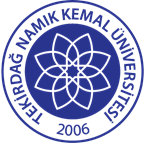 TNKÜ FEN EDEBİYAT FAKÜLTESİBUZ CİHAZI KULLANMA TALİMATIDoküman No: EYS-TL-145TNKÜ FEN EDEBİYAT FAKÜLTESİBUZ CİHAZI KULLANMA TALİMATIHazırlama Tarihi:13.04.2022TNKÜ FEN EDEBİYAT FAKÜLTESİBUZ CİHAZI KULLANMA TALİMATIRevizyon Tarihi:--TNKÜ FEN EDEBİYAT FAKÜLTESİBUZ CİHAZI KULLANMA TALİMATIRevizyon No:0TNKÜ FEN EDEBİYAT FAKÜLTESİBUZ CİHAZI KULLANMA TALİMATIToplam Sayfa Sayısı:1Cihazın Markası/Modeli/ Taşınır Sicil NoKarbuzKullanım AmacıBuz teminiSorumlusu	Prof. Dr. Cenk ARALSorumlu Personel İletişim Bilgileri (e-posta, GSM)caral@nku.edu.tr